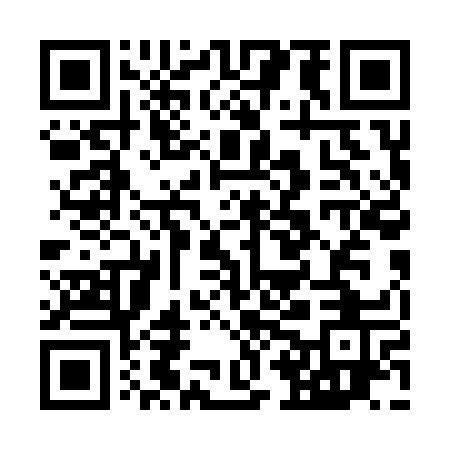 Ramadan times for Johannesburg, South AfricaMon 11 Mar 2024 - Wed 10 Apr 2024High Latitude Method: Angle Based RulePrayer Calculation Method: Muslim World LeagueAsar Calculation Method: ShafiPrayer times provided by https://www.salahtimes.comDateDayFajrSuhurSunriseDhuhrAsrIftarMaghribIsha11Mon4:504:506:0712:183:466:286:287:4112Tue4:504:506:0812:173:466:276:277:4013Wed4:514:516:0812:173:456:266:267:3914Thu4:514:516:0912:173:456:256:257:3815Fri4:524:526:0912:173:446:246:247:3616Sat4:534:536:1012:163:446:236:237:3517Sun4:534:536:1012:163:436:226:227:3418Mon4:544:546:1112:163:436:216:217:3319Tue4:544:546:1112:163:426:206:207:3220Wed4:554:556:1212:153:426:186:187:3121Thu4:554:556:1212:153:416:176:177:3022Fri4:564:566:1312:153:416:166:167:2923Sat4:564:566:1312:143:406:156:157:2724Sun4:574:576:1412:143:396:146:147:2625Mon4:574:576:1412:143:396:136:137:2526Tue4:584:586:1412:133:386:126:127:2427Wed4:584:586:1512:133:376:116:117:2328Thu4:594:596:1512:133:376:106:107:2229Fri4:594:596:1612:133:366:096:097:2130Sat5:005:006:1612:123:366:086:087:2031Sun5:005:006:1712:123:356:076:077:191Mon5:015:016:1712:123:346:066:067:182Tue5:015:016:1812:113:346:056:057:173Wed5:025:026:1812:113:336:036:037:164Thu5:025:026:1912:113:326:026:027:155Fri5:025:026:1912:103:326:016:017:146Sat5:035:036:2012:103:316:006:007:137Sun5:035:036:2012:103:305:595:597:128Mon5:045:046:2112:103:305:585:587:119Tue5:045:046:2112:093:295:575:577:1010Wed5:055:056:2112:093:285:565:567:09